Macro anatomy of lungs and air sacs of Japanese quail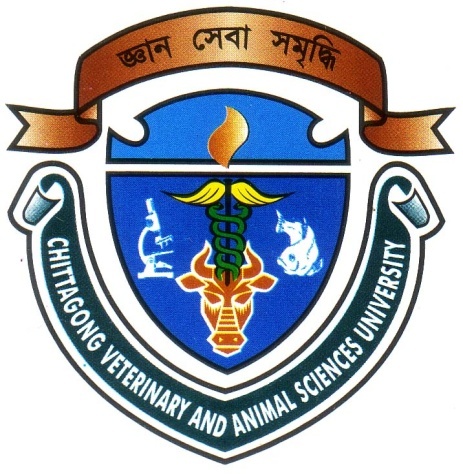 A Clinical Report Submitted By:Examination Roll No: 06/105                                                Reg. No:282                                                Internship ID: F-59                                                Session: 2005-2006                         This clinical report is submitted for partial fulfillment of the        Degree of Doctor of Veterinary Medicine (DVM)             Chittagong Veterinary and Animal Sciences University  Khulshi, Chittagong-4225June, 2013Macro anatomy of lungs and air sacs of Japanese quail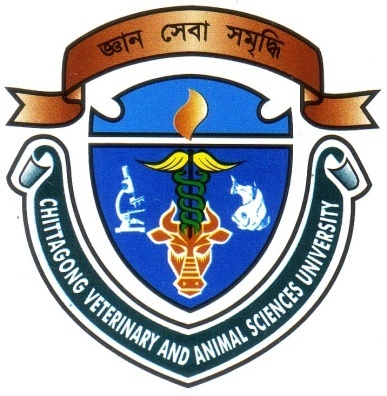 A Clinical ReportSubmitted as per approved style and contentsJune, 2013………………………………Signature of AuthorName : Sharmin AzamRoll No: 06/105Reg. No: 282Internship ID: F-59Session: 2005-2006                      ………………………………Signature of SupervisorDr. Subrata Kumar ShilLecturerDepartment of Anatomy and HistologyChittagong Veterinary and animal SciencesUniversity.